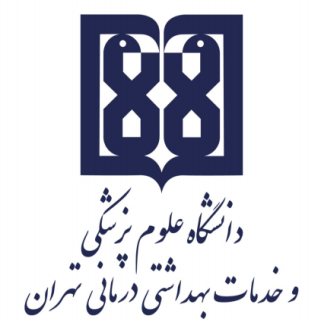 معاونت آموزشيمركز مطالعات و توسعه آموزش علوم پزشکیواحد برنامهریزی آموزشیچارچوب  طراحی«طرح دوره»اطلاعات درس:گروه آموزشی ارایه دهنده درس: پرستاري مراقبت هاي ويژهعنوان درس: پرستاري مراقبت هاي ويژه اختصاصي 2 (دستگاه قلب و عروق – جراحي قلب و قفسه سينه)کد درس:	نوع و تعداد واحد: 1.5 واحد نظری  سه شنبه ها 10-12/ سه جلسه در 1402 بعلت تداخل 3تا 5 برگزار خواهد شدنام مسؤول درس: دکتر خاطره سیلانیمدرس/ مدرسان:  دکتر معصومه ایمانی پور – دکتر خاطره سیلانی     پیشنیاز/ همزمان: مراقبت هاي پرستاري در بخشهاي مراقبت ويژه، پايش پرستاري پيشرفته، داروشناسيرشته و مقطع تحصیلی: کارشناسی ارشد – پرستاری ویژهاطلاعات مسؤول درس:رتبه علمی: دانشیاررشته تخصصی: پرستاری محل کار: دانشکده پرستاری و مامایی دانشگاه علوم پزشکی تهرانتلفن تماس: 61054401نشانی پست الکترونیک: seylanikh@gmail.comتوصیف کلی درس (انتظار میرود مسؤول درس ضمن ارائه توضیحاتی کلی، بخشهای مختلف محتوایی درس را در قالب یک یا دو بند، توصیف کند): در اين درس دانشجويان با مفاهيم نوين نظري و تجارب باليني پرستاري در رابطه با اصول مراقبت ويژه پرستاري از بيماران با مشكلات سيستم قلب و عروق، جراحي قلب و قفسه سينه در وضعيت هاي بحراني آشنا شده و قادر خواهند بود مراقبتهاي پرستاري تخصصی قلب و عروق را بر اساس فرآيند پرستاري برنامه ريزي نمايند.اهداف کلی/ محورهای توانمندی:در پايان اين درس انتظار ميرود دانشجو قادر باشد با اطلاعات كسب شده و استفاده از فرصتهاي يادگيري و فراهم شده، مهارتهاي لازم را جهت انجام بررسي كامل بيمار، تعیين مشكلات و تشخيص هاي پرستاري، و مراقبتهاي پرستاري تخصصی از بيمار در وضعيت بحراني در بخشهاي ويژه CCU، و  ICU-OH  بدست آورد و در نهايت برنامه بازتواني بيمار را اجراء نمايد .اهداف اختصاصی/ زیرمحورهای هر توانمندی:پس از پایان این درس انتظار میرود که فراگیرقادر باشد:1 – آناتومي و فيزيولوژي سيستم قلب و عروق را تشريح نمايد.2 – ارزيابي پرستاري در مطالعات تشخيصي، اخذ شرح حال‌، معاينات باليني، ارزيابي اورژانس از بيماران بدحال بعمل آورد.3- تشخيص هاي رايج پرستاري در بيماران با وضعيت هاي بحراني قلب و عروق را ليست نمايد.4- شيوع، پاتوفيزيولوژي، علايم، عوامل مؤثر در بروز، روشهاي تشخيصي، درماني، پرستاري و پيشگيري در مشكلات ايسكميك قلبي (آترو اسكلروز كرونر، آنژين صدري، انفاركتوس ميوكارد ) را توضيح دهد 5-  اختلالات مربوط به نارسايي قلبي و كارديو ميوپاتي را از نظر تعریف، انواع، علل، علایم، عوامل مؤثر، روشهای تشخیصی، درمانی پرستاری و پیشگیری تفسیر و مقایسه نماید.6- ريتم طبيعي قلب ،انواع اختلالات ريتم از قبيل اختلالات ضربان سازي و هدايت را تشخيص داده و تفسير نمايد.7--  بيماري هاي عفوني و التهابي قلب را از نظر تعریف. انواع، علل، علایم، عوامل مؤثر، روشهای تشخیصی، درمانی پرستاری و پیشگیری شرح دهد.8-  بيماري هاي دريچه اي قلب از قبيل مشكلات دريچه ميترال وآئورت را از نظر تعریف. انواع، علل، علایم، عوامل مؤثر، روشهای تشخیصی، درمانی پرستاری و پیشگیری شرح دهد.9- شيوع، پاتوفيزيولوژي، علايم، عوامل مؤثر در بروز، روش‌هاي تشخيصي، درماني، پرستاري در ناهنجاري هاي قلب و عروق بزرگ را توضيح دهد .10- انواع اختلالات و بيماري هاي شرياني از قبيل بيماريهاي آئورت و عروق محيطي را تشریح نماید .11- بحران پرفشاري خون، پاتوفيزيولوژي، علائم، روشهاي درمان و پرستاري از اين بيماران را توضيح دهد .12 - موقعيت هاي مربوط به جراحي قلب و قفسه سينه ومشكلات باليني خاص، ارزيابي هاي پرستاري، مراقبت هاي ويژه از اين بيماران را ليست نموده و تشریح نماید13 – درباره ی روشهای نوین در درمان و مراقبت از بیماران مبتلا به اختلالات قلب و عروق توضیح دهد. رویکرد آموزشی: روشهای یاددهی- یادگیری با عنایت به رویکرد آموزشی انتخاب شده:رویکرد مجازی کلاس وارونه 	 یادگیری مبتنی بر بازی دیجیتال یادگیری مبتنی بر محتوای الکترونیکی تعاملی یادگیری مبتنی بر حل مسئله (PBL) 	 یادگیری اکتشافی هدایت شده 	 یادگیری مبتنی بر سناریوی متنی 	 یادگیری مبتنی بر مباحثه در فروم 	سایر موارد (لطفاً نام ببرید) -------رویکرد حضوری سخنرانی تعاملی (پرسش و پاسخ، کوئیز، بحث گروهی و ...) 	 بحث در گروههای کوچک 	 ایفای نقش 	 یادگیری اکتشافی هدایت شده 	 یادگیری مبتنی بر تیم (TBL) 	 یادگیری مبتنی بر حل مسئله (PBL) 	 یادگیری مبتنی بر سناریو 		 استفاده از دانشجویان در تدریس (تدریس توسط همتایان) 	 یادگیری مبتنی بر بازی سایر موارد (لطفاً نام ببرید) -------رویکرد ترکیبیترکیبی از روشهای زیرمجموعه رویکردهای آموزشی مجازی و حضوری، به کار میرود.لطفا نام ببرید ....................تقویم درس:وظایف و انتظارات از دانشجو:به طور مداوم، منظم و مرتب، بدون غیبت در کلاسها حضور یافته و در مباحث علمی شرکت مؤثر داشته باشند دارای زیر بنای علمی مناسب جهت فراگیری مطالب مورد تدریس باشند و قبل از حضور در جلسه ی کلاسی تمام مطالب ارسال شده توسط استاد را به دقت مطالعه کرده و برای رفع اشکال و بحث در کلاس حاضر شوند با استناد به مطالعات خود و شواهد علمی (از کتب و مقالات 2020 به بعد) در بحث هاي كلاس شركت كنند و برای کیس های مطرح شده طرح مراقبتی پیشنهاد بدهند .با استفاده از آزمونهای داده شده سعی در گسترش معلومات خود از طریق مطالعات کتابخانه‌ای داشته و یافته‌های پژوهش‌های انجام شده را جهت بهبود کیفیت مراقبتهای پرستاری بکار گیرندتكاليف هر جلسه را آماده کرده و در موعد مقرر ارائه نمايند در ارایه تکالیف خود از منابع علمی جدید و یافته‌های پژوهش‌های انجام شده استفاده نمایند       مسئولیت یادگیری هر چه بیشتر خود را به عهده گرفته و تحت نظر استادان مربوطه برنامه‌های آموزشی خود را دنبال کنند.روش ارزیابی دانشجو: ( سهم هر استاد ده نمره بوده و جمعا بیست نمره به شکل زیر به دانشجو اختصاص می یابد): نوع ارزیابی (تکوینی/تراکمی)                         حضور فعال و منظم  در کلاس        10٪ارایه مطلوب تکالیف کلاسی     	30 ٪  سمینار کلاسی شامل: (کیفیت اسلایدها، تعیین اهداف- مطالب و منابع جدید- محتوای مناسب و خوب،  قدرت بیان، پاسخگویی به سؤالات، استفاده مناسب از وسایل سمعی و بصری....) ارزشیابی تراکمی پایان ترم                      60٪ارزیابی تکوینی (سازنده): ارزیابی دانشجو در طول دوره آموزشی با ذکر فعالیتهایی که دانشجو به طور مستقل یا با راهنمایی استاد انجام میدهد. این نوع ارزیابی میتواند صرفا با هدف ارایه بازخورد اصلاحی و رفع نقاط ضعف و تقویت نقاط قوت دانشجو صورت پذیرفته و یا با اختصاص سهمی از ارزیابی به آن، در نمره دانشجو تأثیرگذار باشد و یا به منظور تحقق هر دو هدف، از آن استفاده شود.  نظیر: انجام پروژههای مختلف، آزمونهای تشخیصی ادواری، آزمون میان ترم مانند کاربرگهای کلاسی و آزمونک (کوییز) های کلاسی ارزیابی تراکمی (پایانی): ارزیابی دانشجو در پایان دوره است که برای مثال میتواند شامل موارد زیر باشد:  آزمونهای کتبی، شفاهی و یا عملی با ذکر انواع آزمونها برای مثال آزمونهای کتبی شامل آزمونهای کتبی بسته پاسخ اعم از «چندگزینهای»، «جورکردنی گسترده»، «درست- نادرست» و آزمونهای کتبی باز پاسخ اعم از تشریحی و کوته پاسخ، آزمونهای استدلالی نظیر آزمون ویژگیهای کلیدی، سناریونویسی با ساختن فرضیه و ....، آزمونهای عملی که برای مثال میتواند شامل انواع آزمونهای ساختارمند عینی نظیر OSCE، OSLE و ... و یا ارزیابی مبتنی بر محل کار با استفاده از ابزارهایی نظیرDOPS، لاگبوک، کارپوشه (پورت فولیو)، ارزیابی 360 درجه و ..... باشد.منابع: Urden, Linda Diann, et al. critical care nursing: Diagnosis and management. Mosby Inc, 9 th edition. 2022.Debra K. Moser and Barbara Riegel. Cardiac Nursing. A Companion to Braunwald’s Heart Disease. First edition. Saunders Company. 2008.  https://litfl.com/ecg-library Hardin, Sonya R., and Roberta Kaplow. Cardiac surgery essentials for critical care nursing. Jones & Bartlett Publishers, 2015.Kaplow, R & Hardin, S R. Critical Care Nursing. Jones and Bartelett Publisher. Canada. 2007Underhill and  Wood , Cardiac nursing . 5th edition . saunders. 2015.و مقالات 2020 به بعد مرتبط با موضوعات هر جلسه  مجازی  حضوری ترکیبینام مدرس/ مدرسانفعالیتهای یادگیری/ تکالیف دانشجو روش تدریسعنوان مبحثتاریخ جلساتدکتر سیلانی حضور در کلاس با مطالعه قبلی/ شرکت فعال در بحث ها کلاس وارونه / بحث گروهیآشنایی و معرفی دروس- مروری بر آناتومی و فیزیولوژی قلب و عروق، اخذ تاریخچه وارزیابی پرستاری و تفسیر پایه نوار قلب 17/11/1402"" کلاس وارونه / بحث در گروه های کوچکاختلالات ريتم پیشرفته (بطنی) و داروهای آنتی آریتمیک24/11/1402""کلاس وارونه / بحث در گروه های کوچکاختلالات ريتم پیشرفته (بلوک ها) (ادامه)1/12/1402"" کلاس وارونه / بحث در گروه های کوچکآترواسکلروزیس، بيماريهاي عروق كرونر (آنژين صدري، انفاركتوس ميوكارد)8/12/1402"ایفای نقش / گروه کوچککلاس وارونه / بحث در گروه های کوچکACLS (اصول و مدیریت تیم ) 202315/12/14010""PBL/ بحث در گروه های کوچکكاردیوميوپاتي ها و بیماریهای التهابي قلب22/12/1401دکتر ایمانی پور "بيماريهاي دريچه اي و نارسايي قلبي 21/1/1403"" فشار خون و بیماریهای عروق بزرگ  ( کوآرکتاسیون آئورت، آنوریسم ها)28/1/1403"حضور در کلاس با مطالعه قبلی/ شرکت فعال در بحث هاTBL و فیلیپ کلاسمراقبت پرستاری از بیماران تحت جراحي قلب و قفسه سینه؟؟/2/1403"حضور در کلاس با مطالعه قبلی/ شرکت فعال در بحث هامبتنی بر کیس و بحث گروهیمراقبت پرستاری از بیماران تحت جراحي قلب و قفسه سینه؟؟/2/1403"کنفرانس دانشجوییدو نفرسمینار دانشجویی به روش گروهیتجهیزات اختصاصی مراقبتی درمانی در بیماریهای قلب شامل  پیسمیکر، ICD، بالن پمپ داخل آئورتی و LVAD ؟؟/2/1403" پیوند قلب؟؟/2/1403